ARID ENVIRONMENT LOCATIONS:Desert Characteristics:Extreme Temperatures – Rainfall – Location – Deserts and Semi-Deserts cover  …  of the earth’s surface.            They are considered ARID environments (…) and can be HOT (…) or COLD (…). FOUR major geographic factors shape their… and explain why they are located primarily between the HORSE LATITUDES (…).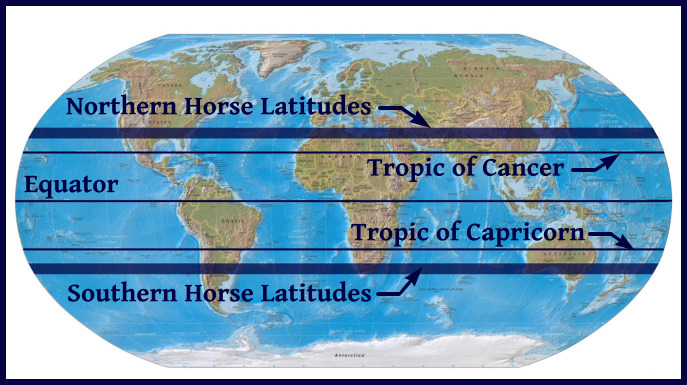 FACTORS AFFECTING LOCATION OF ARID ENVIRONMENTS:High Pressure Areas = …Horse Latitudes are known as ... They receive large amount of sunlight (low cloud cover) and the least amount of … on earth.At the …, warm, moist air heated by the sun then rises, replaced by … air moving in towards the Equator.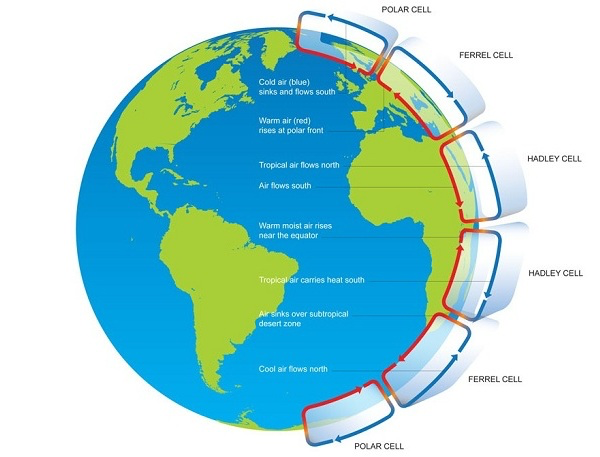 As the warm air rises it 1) …. and 2) … in the form of rain over the subtropical areas.At about … degrees latitude (Horse), the now dry air has become cool enough to … and is warmed.The consistent presence of dry, warm air in these areas means there is very low cloud cover and very little rain. This is known as a high pressure area.Continentality = …Sone desert areas (…) are simply too far away from … to receive much rainfall MOST water that ends up in the atmosphere is … from the sea As air moves from the ocean over land, it is depleted of … in the form of precipitationBy the time air currents reach these … areas, there is very little moisture left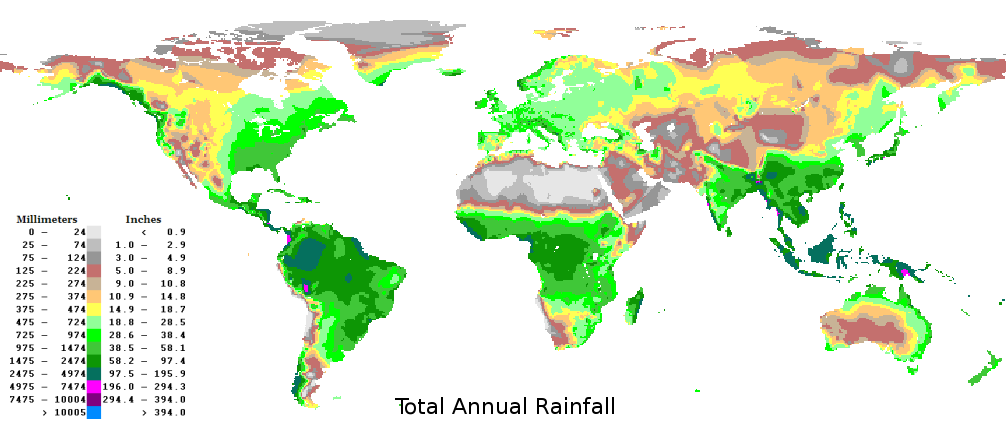 Rainshadow Effect = ...Some arid areas due to ‘Rainshadow Effect’ caused by … areas close to sea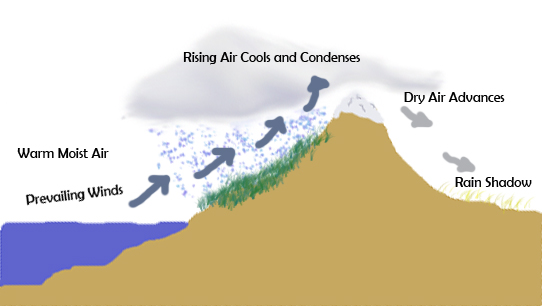 As warm moist air from the ocean passes over land it is forced upward (due to presence of mountains), causing air to … into precipitationBy the time the air current reaches the … side of the mountain, moisture is severely depleted and air has become dryRAINSHADOW: Mountain has cast a ‘…’ over adjacent areaCold Ocean Currents = …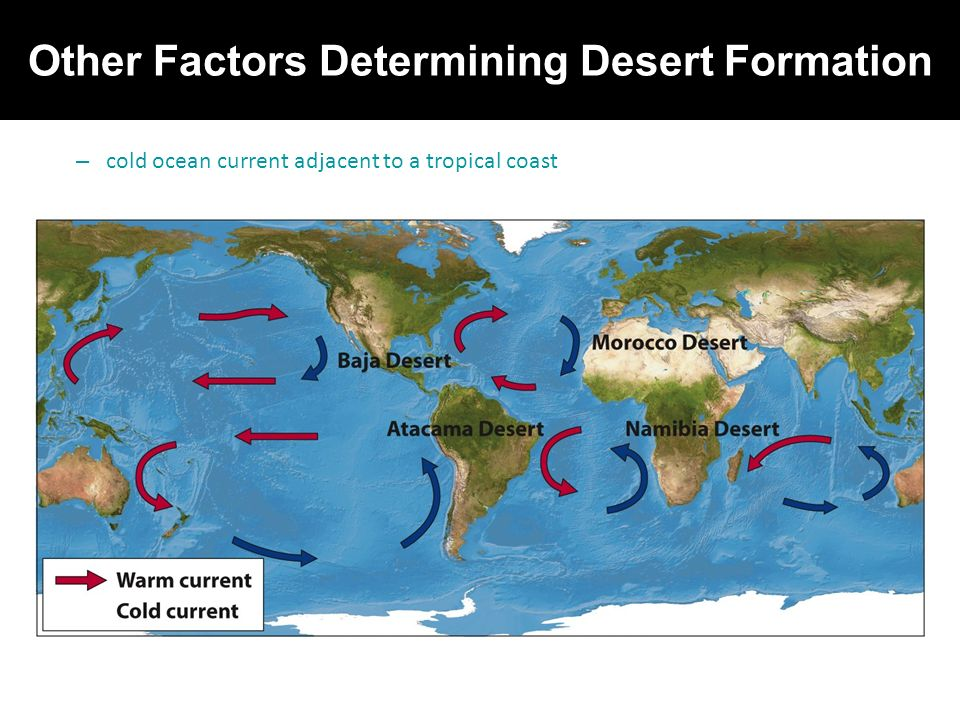 Lastly, some arid environments form next to cool ocean currents.The ocean moves in mainly predictable … currents, which are either warm or coolThose areas of land next to cool currents are robbed of … as air passes over the constant cool temperature of the ocean.Air arrives over land … and therefore holding little moisture. These arid area deserts known as … 